							Критерии оценки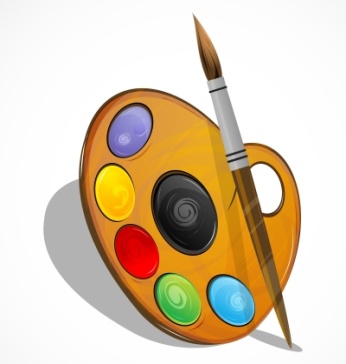 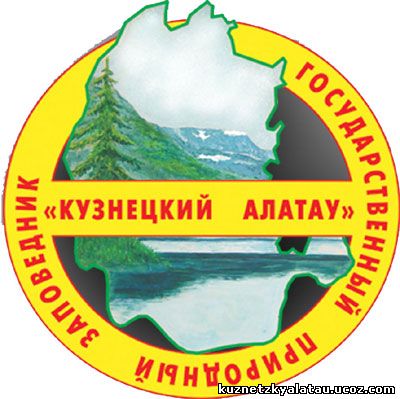  				   			 мультимедийной презентации      Проекта: «Природа Кузнецкого Алатау»          Обучающийся  ______________________________  Дата______ СОЗДАНИЕ СЛАЙДОВМаксимальное количество балловОценка группыОценка педагогаТитульный слайд с заголовком 5Минимальное количество – 10 слайдов10Использование дополнительных возможностей PowerPoint (смена слайдов, вид, графики)5Логическое построение слайдов5СОДЕРЖАНИЕСОДЕРЖАНИЕСОДЕРЖАНИЕСОДЕРЖАНИЕИспользование эффектов анимации15Работа с таблицами10Использование терминологии и научных данных10Использование картинок из Интернет-ресурсов5Графики, импортированные из Excel5ОРГАНИЗАЦИЯОРГАНИЗАЦИЯОРГАНИЗАЦИЯОРГАНИЗАЦИЯТекст хорошо написан и сформированные идеи ясно изложены и структурированы10Слайды представлены в логической последовательности5Эстетичное оформление презентации10Демонстрация презентации5ОБЩИЕ БАЛЛЫОкончательная оценка:100